  Nalunaarusiaq							Ark 3  Akulliit atuarfianni atugassaq			                  Assinga atuarfimmi PIGINEQASSAAQ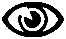 Atuartitsinerup ingerlanneqarnera pillugu paasissutissiinerit: 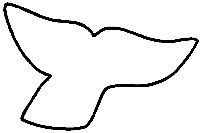 Ateq:      Klassi:     Piffissaq:     Ilinniartitsisut:     Atuarfik:     Ulloq: 4. August 2023         Ilitsersuut: Nalunaarusiap ersersissavaa atuartup ilikkagassatut anguniagassanut naleqqiullugu atuartitsissutini piginnaasaanik nalilersuineq, tamannalu pisassaaq ingerlaavartumik naliliineq tunngavigalugu. 7. klassip naammassilernerani siuliani taaneqartut saniatigut aamma aalajangersimasumik saammisaqarluni suliaqarneq allattariarsorlunilu militsinnerit ingerlaavartumik naliliinermi ilanngunneqassapput.Ilassutaasumik oqaaseqaatip ersersissavaa atuartup atuarfimmi sulineranik, inuttut inooqataanikkullu inerikkiartorneranik aamma atuarfimmi inooqatigiinnermut peqataaneranik atuartitsissutini ilinniartitsisuisa nalilersuinerat. Ilinniartitsisut immersussavaat atuartullu atsiugassatut angerlaatissallugu.KalaallisutQallunaatutTuluttutMatematikkiPinngortitalerineq Oqaluttuarisaaneq Inuiaqatigiilerineq Upperisalerineq IsumalioqqissaarnerluInuttut inerikkiartorneqMernguernartut - Timersorneq Silamiinnerlu  Mernguernartut - Nipilersorneq, Erinarsorneq, Aalaneq Isiginnaartitsinerlu  Mernguernartut - Eqqumiitsuliorneq IlluliortaaserluMernguernartut - Assassorneq Ilusilersuineq Sananeq MersornerluMernguernartut – Angerlarsimaffimmi suliassanik ilinniarneqIlassutaasumik oqaaseqaat:     IlinniartitsisoqAtuartoq AngajoqqaatKlassimi akunnerit atuartitsiviusussatut pilersaarutaasut tamakkerlugitPiffissamik ataqqinninneranut taajumasat:Klassimi akunnerit atuartitsiviusut amerlassusaat tamakkerlugitPiffissamik ataqqinninneranut taajumasat:Atuartup atuartitsissutini akunnerit peqataaffigisai tamakkerlugitPiffissamik ataqqinninneranut taajumasat:Piffissamik ataqqinninneranut taajumasat: